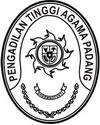 Nomor	: W3-A/       /PL.09/III/2022	    	                 Padang,      Maret  2022Lampiran	: -Perihal	: Penunjukan Pejabat Pengadaan pada	  Satker Pengadilan Agama PayakumbuhYth. Sdr. Ketua Pengadilan Agama PayakumbuhDi	TempatAssalamu’alaikum, Wr. Wb.	Sehubungan dengan surat Ketua Pengadilan Agama Payakumbuh Nomor W3-A5/439/PL.09/3/2022 tanggal 7 Maret 2022 perihal permohonan Penunjukan Pejabat Pengadaan Barang/Jasa, dengan ini disampaikan nama Pegawai yang kami tunjuk sebagai Pejabat Pengadaan pada Pengadilan Agama Payakumbuh  Tahun Anggaran 2022, sebagai berikut :Nama			: AFIF ZAINUS SYA'RONI, S.Kom., M.H.INIP				: 198611202011011012Pangkat/Gol. Ruang 	: Penata (III/c)Jabatan		   	: Kasubbag Perencanaan, IT dan Pelaporan  Unit Kerja 			: Pengadilan Agama Maninjau	Demikian disampaikan, atas perhatiannya diucapkan terima kasih.Wassalam	Wakil Ketua                                               				Drs. Hamdani. S, S.H., M.H.I.NIP. 195602121984031001Tembusan :Unit Kerja Pengadaan Barang/Jasa (UKPBJ) pada Mahkamah Agung RI;Pegawai yang bersangkutan